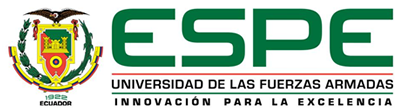 DEPARTAMENTO DE CIENCIAS DE LA TIERRA Y LA CONSTRUCCIÓNCARRERA DE INGENIERÍA CIVILACTA DE REUNIONESFecha de la reunión: ____________________ Hora de la reunión: ____________Lugar de la reunión: ________________________________________________Tema a tratar:Asistentes:Acuerdos, decisiones, compromisos, etc:Fecha de la próxima reunión: ___________________________________________Nombres - ApellidosFirmas